AppNameDescription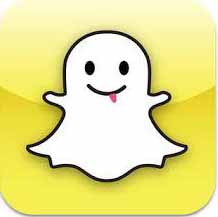 Snap chatphotos and videos. The images theoretically disappear within seconds so some kids are using Snapchat to sext. Kids may think the photos disappear for all time but a screenshot capture can be taken easily and the image can go viral quickly. 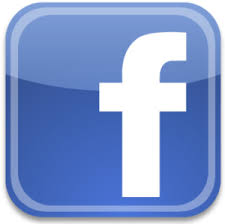 FacebookFacebook is an American online social media and social networking service 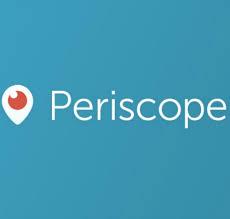 PeriscopeEnables kids to live stream right from their phone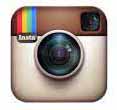 InstagramPopular Photo-sharing, video-sharing and social networking service that allows users to take pictures and videos, change the way a photo looks using digital filters and share them on social networking sites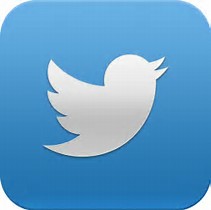 TwitterTwitter is an online news and social networking service where users post and interact with messages, known as "tweets."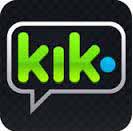 KikA quick instant messaging service that allows teens to text their friends (who are also using Kik) and add photos and videos to the text message.  Kids may be exposed to highly sexualized, inappropriate content that includes graphic images.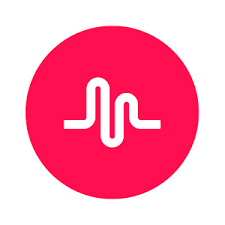 Musicallyvideo social network app for video creation, messaging, and live broadcasting. The first prototype was released in April 2014, and the official version was launched in August of that year. Through the app, users can create 15-second to 1 minute videos and choose sound tracks to accompany them, use different speed options (time-lapse, slow, normal, fast, and epic) and add pre-set filters and effects. The app also allows users to browse popular "musers," content, trending songs and sounds and hashtags.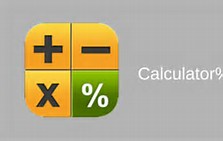 Calculator Enter a secret pass code, opens a folder of pictures in photo vaults. Pictures taken inside the app stay there they aren’t visible in camera roll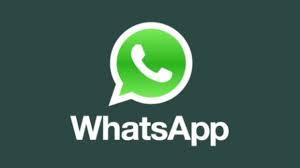 WhatsAppmessaging app that allows users to create groups, send each other unlimited images, video and audio media messages, and location in addition to texting.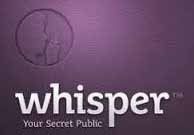 WhisperEncourages kids to Share Secrets lets users share and post their “deepest, darkest secrets” anonymously through pictures and texts. 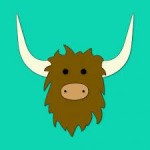 Yik YakIn the news for cyberbullying issues. Users are able to chat anonymously with people in their geographic vicinity by enabling the GPS feature of this app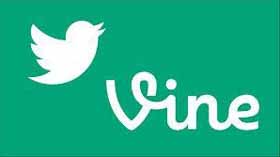 VineShort looping videos.  Has mature content which includes offensive language, nudity, drug use and sex.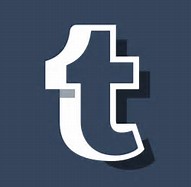 TumblrTumblr is a place to express yourself, discover yourself, and bond over the stuff you love. Whether it’s fandoms or philosophy, fashion or felines, Tumblr is where your interests connect you with your people.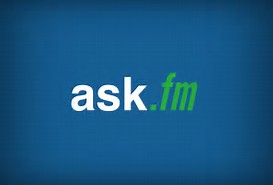 Ask.fmA question and answering service. Known for Cyberbullying. It has been linked to several incidents that have resulted in suicide.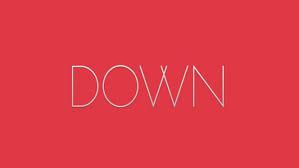   Down“Down with a bang”! Seriously? Not for kids. Down users pick Facebook friends to whom they think are “sexy” and if the friend is attracted to them the app lets them know they are both “down to bang.”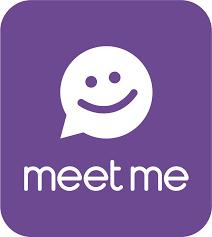 Meet meAlong with privacy concerns, it’s also has safety concerns as it is a site where predators go to look for victims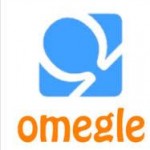 OmegleInvites kids to talk to strangers! Omegle is a haven for sexual predators.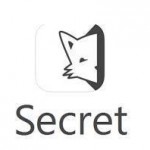 SecretKids share secrets anonymously with this app. Secret can be a hot-bed of mean comments and cyberbullying.